                                                                                                  
Информационный лист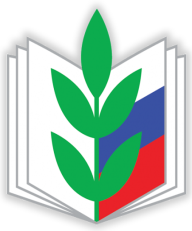 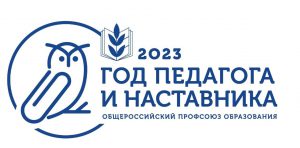 В чем отличие совместительства от совмещения?	Совместительство - выполнение работником другой регулярной оплачиваемой работы на условиях трудового договора в свободное от основной работы время (ст. 282 ТК РФ). 	Согласно ст. 60.1 ТК РФ совместительство бывает: 	- внутреннее; 	- внешнее. 	Внутреннее и внешнее совместительство различаются тем, что в первом случае у работника один работодатель (по месту основной работы и по совместительству), а во втором - их два или больше (помимо работодателя по основному месту работы есть другой или другие) (ст. ст. 60.1, 282 ТК РФ). 	Необходимо отличать совместительство от совмещения. Совмещение – это выполнение работником с его письменного согласия в течение установленной продолжительности рабочего дня (смены) наряду с работой, определенной трудовым договором, дополнительной работы по другой или такой же профессии (должности) за дополнительную оплату (ст. ст. 60.2, 151 ТК РФ). Таким образом, если совместительство - это вторая работа, то совмещение - это не отдельная работа, а лишь дополнительная обязанность к основной работе. Сравнительная таблицаСовместительствоСовмещениеОграниченияНе допускается работа по совместительству лиц в возрасте до восемнадцати лет, на работах с вредными и (или) опасными условиями труда, если основная работа связана с такими же условиями, а также в других случаях, предусмотренных ТК РФ и иными федеральными законами (ст. 282 ТК РФ). Ограничение не установлено. ОформлениеЗаключение трудовых договоров о работе по совместительству допускается с неограниченным числом работодателей, если иное не предусмотрено федеральным законом (ч. 2 ст. 282 ТК РФ). Трудовой договор не заключается. Заключается дополнительное соглашение к трудовому договору о совмещении, приказ о совмещении. Занятость рабочего времениРабота выполняется в свободное от основной работы время.Работа выполняется в рамках установленного рабочего времени.Продолжительность рабочего времениПродолжительность рабочего времени при работе по совместительству не должна превышать четырех часов в день(0,5 ставки).Ограничение не установлено.Табель учета рабочего времени Табельный номер на работу по совместительству.Табельный номер такой же, как и по основной работе. Оплата трудаОплата труда лиц, работающих по совместительству, производится пропорционально отработанному времени, в зависимости от выработки либо на других условиях, определенных трудовым договором. При установлении лицам, работающим по совместительству с повременной оплатой труда, нормированных заданий оплата труда производится по конечным результатам за фактически выполненный объем работ. Лицам, работающим по совместительству в районах, где установлены районные коэффициенты и надбавки к заработной плате, оплата труда производится с учетом этих коэффициентов и надбавок (ст. 285 ТК РФ).Размер доплаты при совмещении профессий (должностей) устанавливается  по соглашению сторон трудового договора (ст. 151 ТК РФ). Ежегодный отпускПредоставляется отдельный отпуск.Отпуск не предоставляется. Прекращение трудового договораПриказ о расторжении/прекращении трудового договора.Приказ о прекращении выполнения дополнительных обязанностей и снятии доплаты за совмещение.Трудовая книжкаПо желанию работника запись о работе по совместительству может быть внесена.Запись о совмещении профессий в трудовую книжку  не вносится. МРОТДоведение до установленного размера МРОТ.Не доводится до МРОТ, но доплаты за совмещение начисляется сверх МРОТ.